Oznam o  zanechaní  štúdiadátum:podpis školiteľa:podpis predsedu OK:podpis prodekana:meno a priezvisko, ID študenta  ( aj titul)oddelenieústavštudijný programškoliteľnástup na štúdiumukončenie štúdia ku dňudôvodpodpis študenta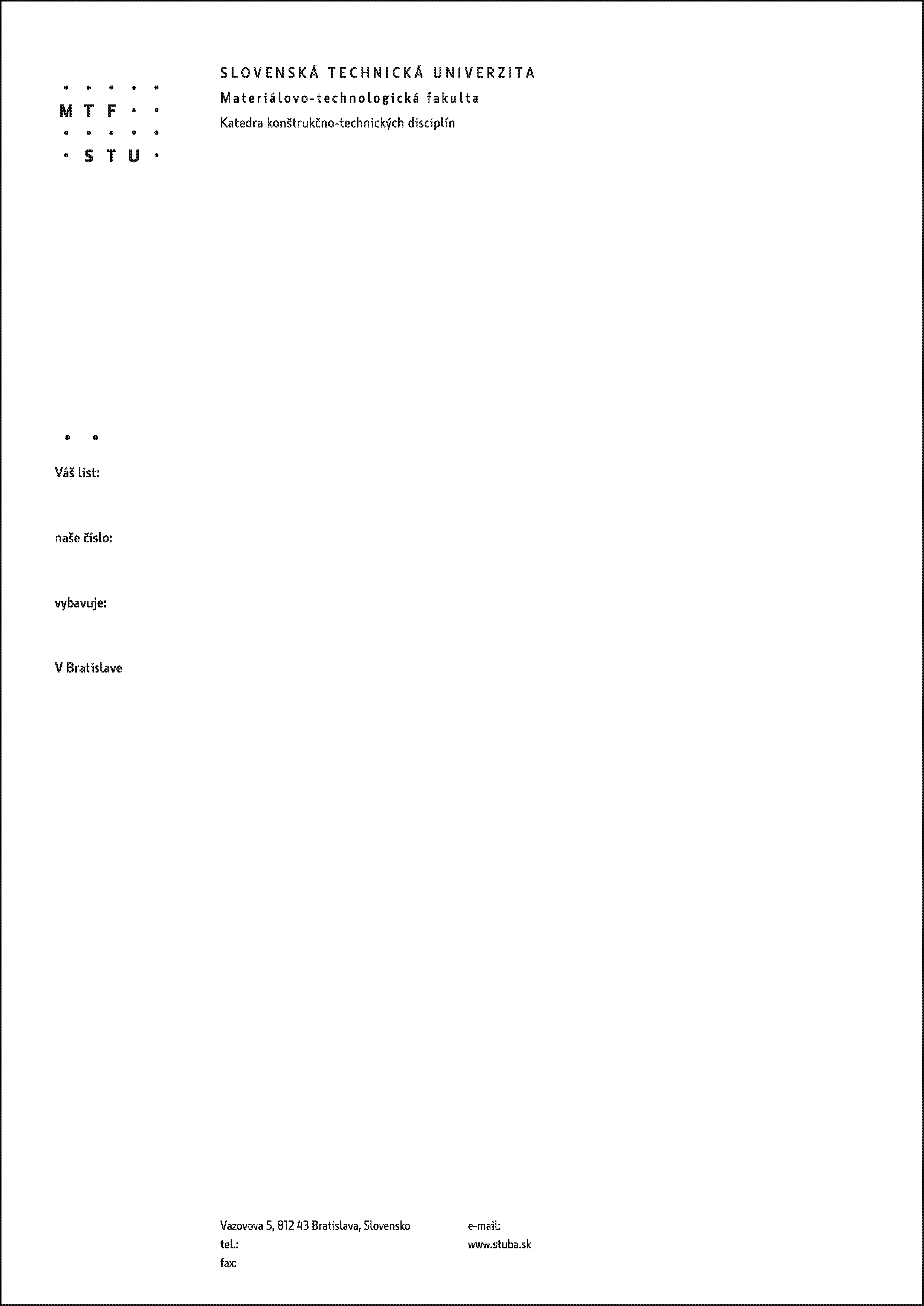 